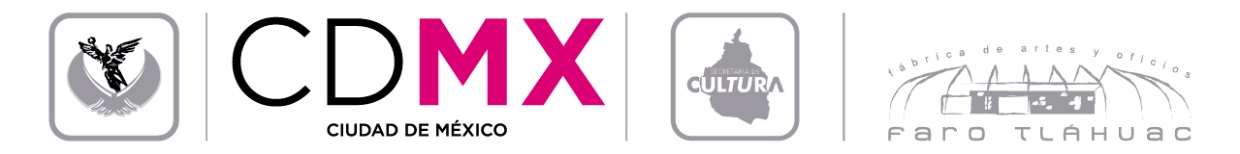 FÁBRICA DE ARTES Y OFICIOS FARO TLÁHUAC Coordinación de Servicios Educativos y Talleres HORARIOS DE TALLERES TRIMESTRE 2017 – II (Del 30 de Mayo al 26 de Agosto)ALUMNOS:TALLERTALLERISTADÍA Y HORAEDADMÍNIMAESPACIOVitral BásicoAlicia Lucero PalaciosMiércoles 10:00 – 14:00 hrs.18 añosGalerónAbraham Delgado Aurelio H54Álvarez Becerril GuadalupeM27Barrientos Sánchez María de LourdesM45Calderón Calderón Laura M48Carrillo González EvangelinaM52Chavarría Basan Emma AreliM27Cruz Salas JuanH71Flores Rodríguez AgustinaM56Franco Corona Emma M52Granados Zuñiga CarlaM30Gutiérrez González IvonneM51Huerta Barajas Miguel Ángel H46López Garfias Sandra M45Lozada Flores Juan EnriqueH31Martínez Martínez Emma MarianaM19Martínez Rivera Jacqueline M23Millan Soto Gabriela M53Morales Ferrer José Luis H29Morales Santana PatriciaM57Moreno Xochicali Sabina FernandaM19Pérez García Blanca RosaM51Porto Gutiérrez Estefanía ViridianaM30Ramírez Pineda RamiroH43Rivera Castro Ivonne M40Rodríguez González Alexis H22Rómulo Carbajal Cristina Haide M35Sánchez González LilianM42Sierra Alvarado Oscar José H37Valencia Rodríguez Rosa MaríaM61Venegas Lozas Maribel M33